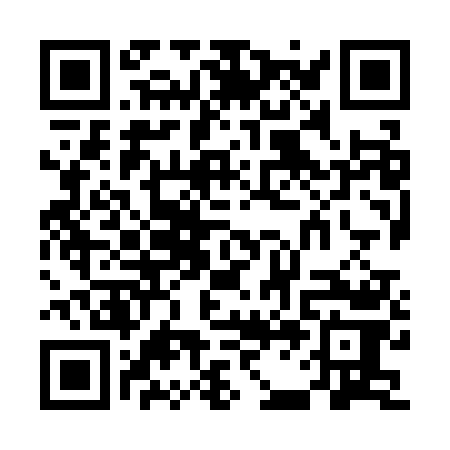 Ramadan times for Allentsteig, AustriaMon 11 Mar 2024 - Wed 10 Apr 2024High Latitude Method: Angle Based RulePrayer Calculation Method: Muslim World LeagueAsar Calculation Method: ShafiPrayer times provided by https://www.salahtimes.comDateDayFajrSuhurSunriseDhuhrAsrIftarMaghribIsha11Mon4:354:356:2012:093:185:585:587:3712Tue4:334:336:1812:083:196:006:007:3913Wed4:304:306:1612:083:206:026:027:4114Thu4:284:286:1312:083:216:036:037:4215Fri4:264:266:1112:083:226:056:057:4416Sat4:244:246:0912:073:236:066:067:4617Sun4:214:216:0712:073:246:086:087:4718Mon4:194:196:0512:073:256:096:097:4919Tue4:174:176:0312:063:266:116:117:5120Wed4:144:146:0112:063:276:126:127:5221Thu4:124:125:5912:063:286:146:147:5422Fri4:104:105:5712:053:296:156:157:5623Sat4:074:075:5512:053:296:176:177:5824Sun4:054:055:5312:053:306:186:187:5925Mon4:034:035:5012:053:316:206:208:0126Tue4:004:005:4812:043:326:216:218:0327Wed3:583:585:4612:043:336:236:238:0528Thu3:553:555:4412:043:336:246:248:0629Fri3:533:535:4212:033:346:266:268:0830Sat3:503:505:4012:033:356:276:278:1031Sun4:484:486:381:034:367:287:289:121Mon4:454:456:361:024:377:307:309:142Tue4:434:436:341:024:377:317:319:163Wed4:404:406:321:024:387:337:339:184Thu4:384:386:301:024:397:347:349:195Fri4:354:356:281:014:407:367:369:216Sat4:334:336:261:014:407:377:379:237Sun4:304:306:231:014:417:397:399:258Mon4:284:286:211:004:427:407:409:279Tue4:254:256:191:004:427:427:429:2910Wed4:224:226:171:004:437:437:439:31